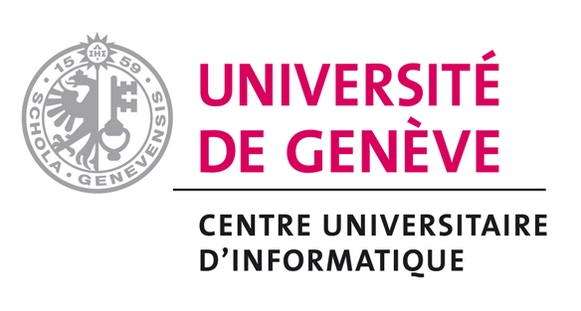 No d’immatriculation :		Nom :		Téléphone : 		Prénom :		e-mail : 			Adresse :			No postal et localité:		DEMANDE DE CONGE(2 semestres maximum : art. 69 Statut de l'Université) pour le(s) semestre(s) suivant(s):A déposer au plus tard 1 mois avant le début du semestre concernéSemestre d’automne 			Semestre de printemps  	Formation briguée : 		Motif : Veuillez cocher la case correspondant au motif de congé :Service militaire (joindre justificatif) : 	 	Maladie (joindre certificat médical) :  Maternité (joindre certificat médical) : 		Autre motif  (à préciser) :  	Date : 			Signature de l'étudiant : 		Décision du Directeur/Conseiller(ère) aux études:	acceptée 		refusée 					Date : 			Signature :		Commentaires (espace réservé au Centre Universitaire d’Informatique):ATTENTION :- L’étudiant-e en congé n’est pas autorisé-e à se présenter à des examens durant le semestre pendant lequel il-elle a obtenu le congé.- L’étudiant-e au bénéfice d’un congé est astreint-e au paiement des taxes fixes. Ces taxes doivent être payées immédiatement après réception de la décision du Centre Universitaire d’Informatique au moyen du bulletin de versement.- Ce formulaire doit être retourné par le Centre Universitaire d’Informatique au Service des Admissions (24, rue Général-Dufour, 1211 Genève 4), un mois avant le début du semestre.- A la fin du congé, l’étudiant-e est automatiquement réinscrit-e.